В старших группах прошел инструктаж по безопасности для воспитанников и их родителей.          С наступление зимы в старших группах был подготовлен ряд бесед с детьми на темы: «Зимние дороги», «Гололед», «Как был наказан любопытный язычок», «Зимой на горке», «Пожарная безопасность» и т.д.           Целью  беседы  -  расширить знания детей о правилах поведения на улице,  дороге в зимнее время. Дать детям знания о том, что зимой дороги скользкие и водители не могут быстро остановить транспортное средство, знать правила безопасности в зимнее время - в гололед; уметь по картинкам определять опасную ситуацию; описывать ее, и правила, которые надо соблюдать, чтобы не получить травму и не  погибнуть; дать  детям знания о том, что железные предметы зимой очень опасны, что нельзя к ним прикасаться языком, губами и  голыми ручками; научить заботиться о своей безопасности, предупредить несчастный случай. 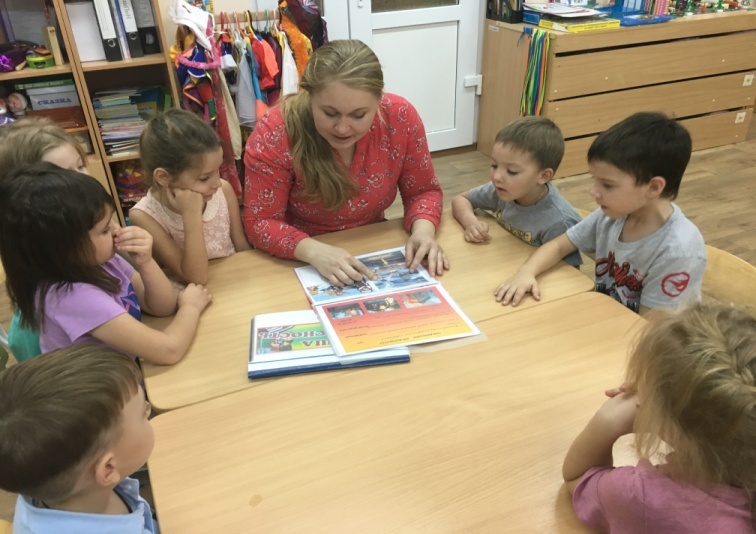  Учитывая возрастные особенности детей, собран наглядно-дидактический  материал, который  представлен в виде красочных картинок, таким образом, материал доступен и интересен детям. Они самостоятельно и совместно  могут анализировать разные, представленные в картинках ситуации и делать соответствующие выводы, о правилах безопасности. 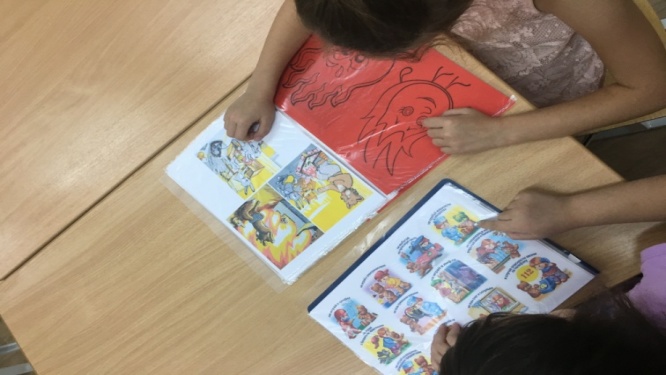 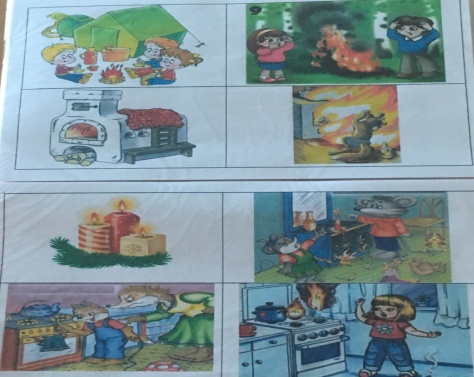 Совместно с родителями создали  и оформили в группе центры безопасности: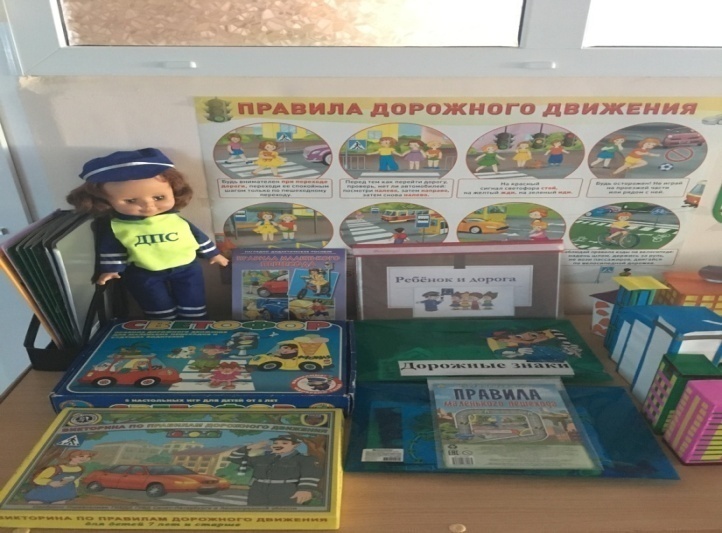 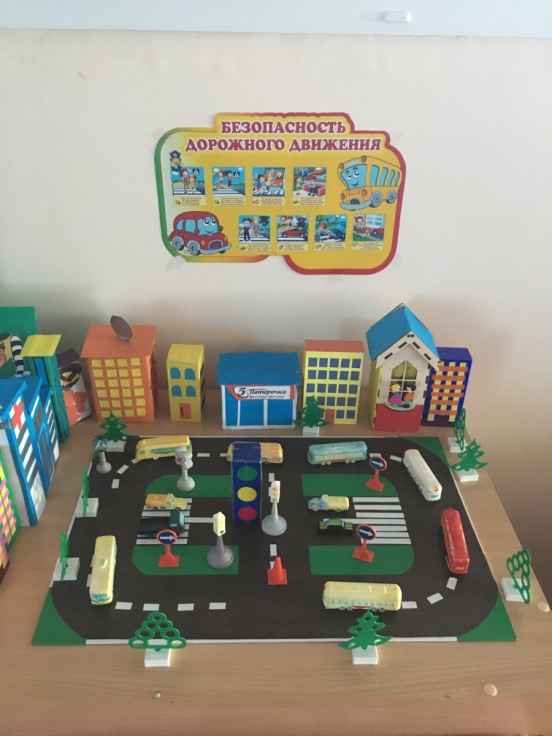 Проблемы, связанные с безопасностью детей, невозможно решить только в рамках детского сада. Задача родителей – создать   условия для защиты ребенка дома и за его пределами, и быть готовыми быстро среагировать на возникшие трудности. Осознавая это, большое внимание мы уделяем сотрудничеству с родителями. Таким образом, разработаны  и оформлены  информационные уголки для родителей, где информация представлена в виде   памятках и консультациях о разных видах, безопасности- это……«Опасные  пиротехнические  изделия»,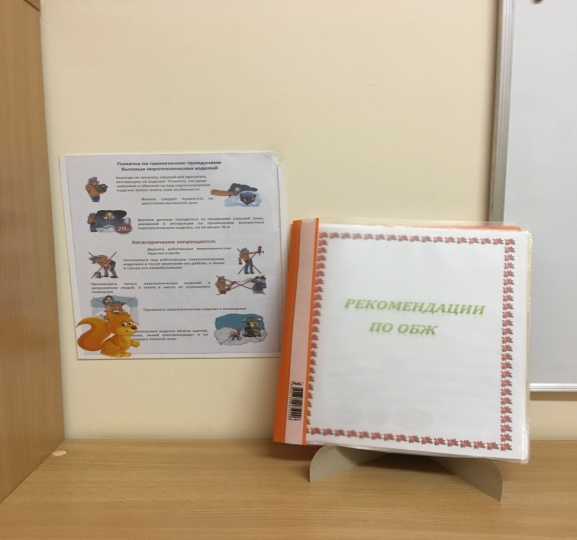   «По профилактике гриппа », 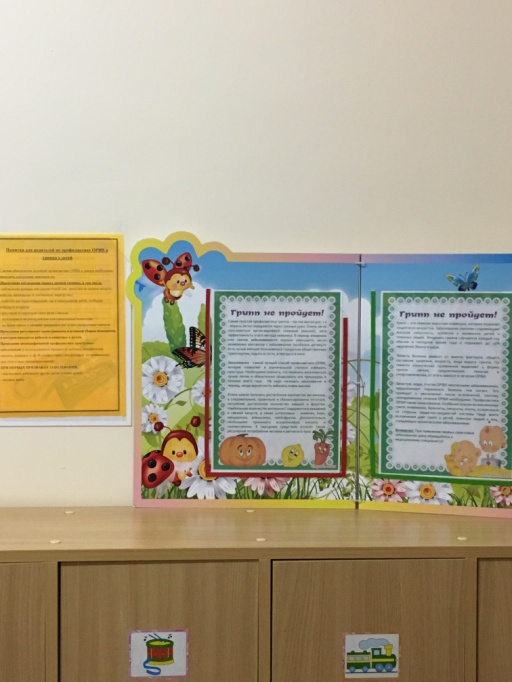  «Воспитание навыков безопасного поведения», «Ребенок один дома», «Как избежать травматизма. Опасные источники дома», «У вашего ангела нет крыльев».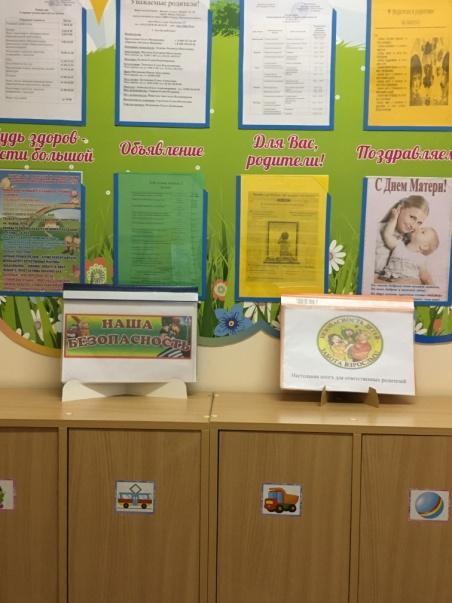   «Правила безопасного дорожного движения в       зимний период», «Гололёд».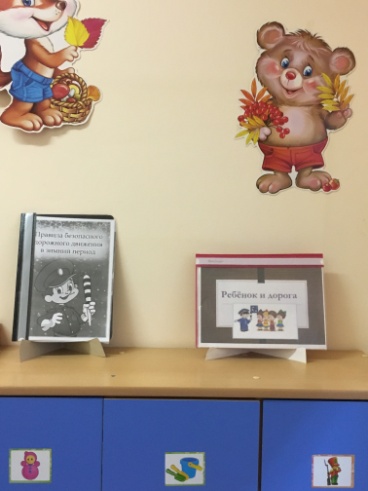  Родителям были предложены  «удобные» памятки на разные темы: «Правила дорожного движения», «Тонкий лёд», «Вирусы» и т.д. 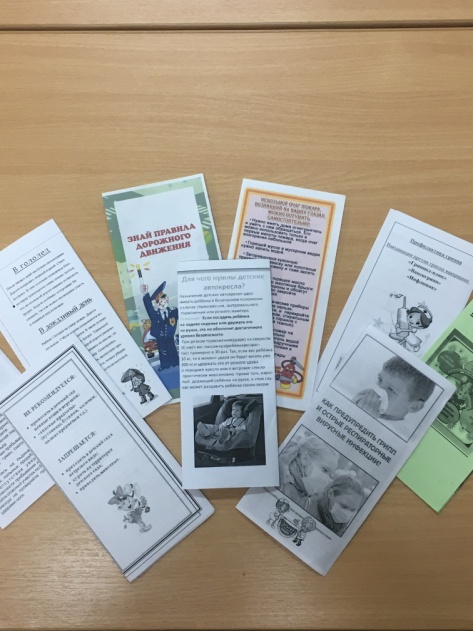  Особое внимание во время беседы с родителями было направлено на безопасность проведения новогодних мероприятий.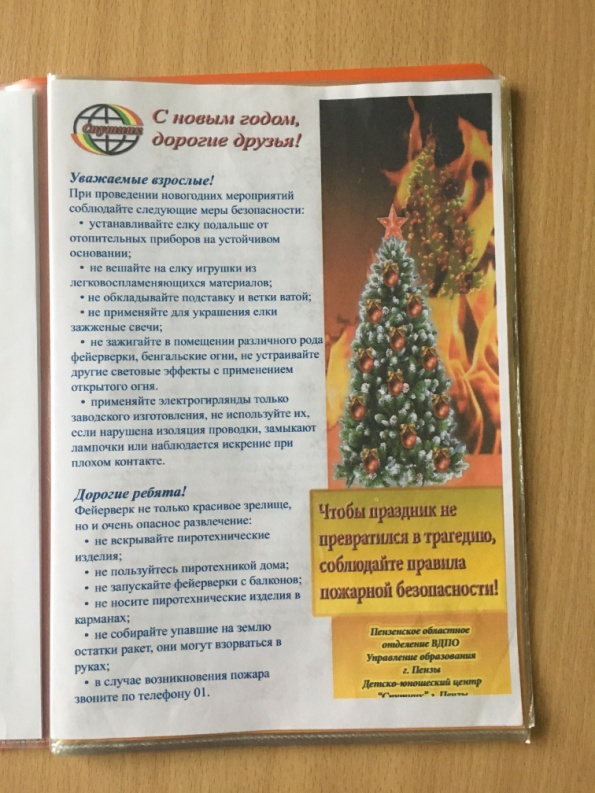 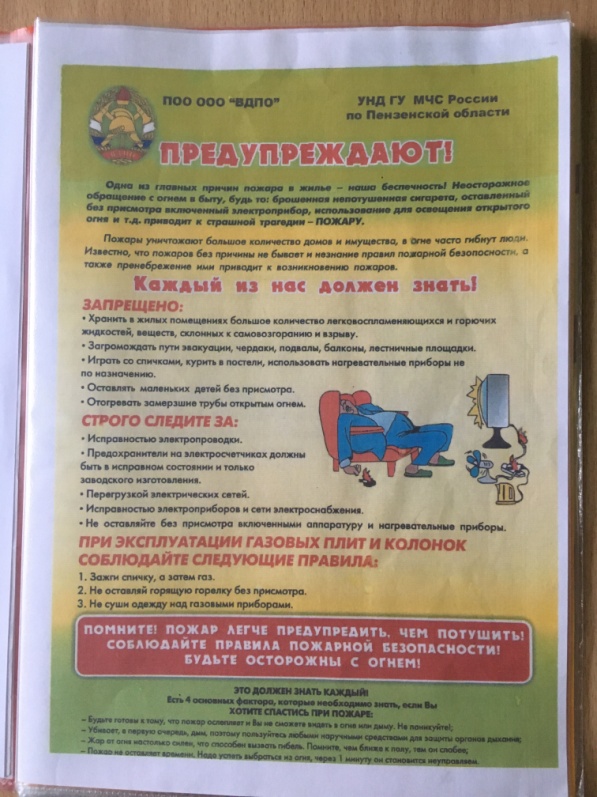 